3.Созданы условия для введения и реализации ФГОС ДО.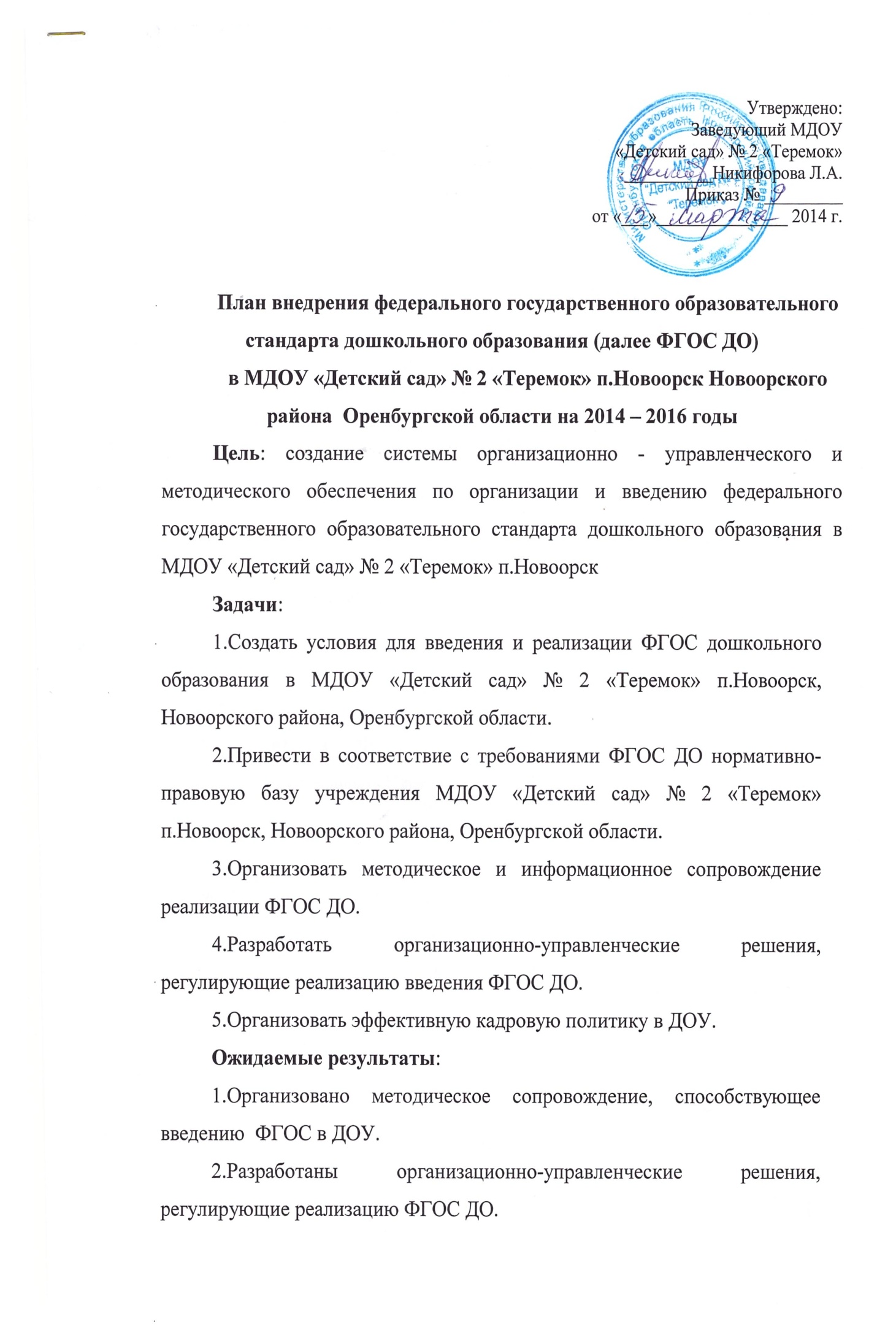 4.Нормативно-правовая база учреждения приведена в соответствие с требованиями ФГОС ДО.5.Организована эффективная кадровая политика, позволяющая реализовать сопровождение по внедрению ФГОС ДО.№ Наименование мероприятия Ответственные Срок реализацииСрок реализацииСрок реализации№ Наименование мероприятия Ответственные . . . 1.      Нормативное обеспечение1.      Нормативное обеспечение1.      Нормативное обеспечение1.      Нормативное обеспечение1.      Нормативное обеспечение1.      Нормативное обеспечение1. Разработка и утверждение плана внедрения ФГОС дошкольного образованияЗаведующий Старший воспитатель Сентябрь 2. Формирование банка данных нормативно-правовых документов федерального, регионального, муниципального уровней, регламентирующих введение и реализацию ФГОС ДОЗаведующий Старший воспитатель По мере поступления материалов По мере поступления материалов По мере поступления материалов 3. Внесение изменений и дополнений  в Устав ДОУЗаведующий + 4. Подготовка и корректировка приказов,  локальных актов, регламентирующих введение  ФГОС ДОЗаведующий Старший воспитатель В течение года В течение года В течение года 5. Определение  из реестра примерных образовательных программ, обеспеченность методической литературой, пособиями, используемыми в образовательном процессе в соответствии с ФГОС ДОЗаведующий Старший воспитатель   3-4 квартал+6. Подготовка к проектированию и разработке основной образовательной программы дошкольного образования в соответствии с требованиями ФГОС дошкольного образованияСтарший воспитатель + +7. Утверждение основной образовательной программы ДОУ в соответствии с требованиями ФГОС  ДОЗаведующий + + 8. Приведение должностных инструкций работников ДОУ в соответствие с требованиями ФГОС ДОЗаведующий Старший воспитатель   ++ 9. Разработка программы развития ДОУ с учетом требований ФГОС ДОТворческая группа   4 квартал+ 2.      Организационное обеспечение2.      Организационное обеспечение2.      Организационное обеспечение2.      Организационное обеспечение2.      Организационное обеспечение2.      Организационное обеспечение1. Создание рабочей группы по подготовке и введению ФГОС ДО Заведующий Старший воспитатель Июнь 2. Организация деятельности рабочей группы по введению ФГОС ДО Старший воспитатель + + + 3. Оценка готовности учреждения и педагогического коллектива к введению ФГОС ДО Заведующий Старший воспитатель + + 4. Изучение администрацией, педагогами материалов Министерства образования РФ по введению ФГОС дошкольного образования Заведующий Старший воспитатель По мере поступления материалов По мере поступления материалов По мере поступления материалов 5. Проведение инструктивно-методических совещаний по ознакомлению с нормативно-правовыми документами, регулирующими  введение ФГОС ДО Заведующий Старший воспитатель По мере поступления нормативно-правовых  документов По мере поступления нормативно-правовых  документов По мере поступления нормативно-правовых  документов 5. Проведение инструктивно-методических совещаний по ознакомлению с нормативно-правовыми документами, регулирующими  введение ФГОС ДО Заведующий Старший воспитатель + + + 6. Рассматривание вопросов по введению и реализации ФГОС ДО на административных совещаниях при заведующем, планерках, семинарах и др. Заведующий Старший воспитатель Рабочая группа не менее 2 не менее 3 не менее 3 7. Организация работы постоянно действующего внутреннего практико-ориентированного семинара для педагогов по теме «Изучаем и работаем по ФГОС ДО» Старший воспитатель Рабочая группа 2 полугодие   В течение года В течение года 8. Участие педагогов в районных и областных обучающих семинарах по теме «Организация работы по переходу на ФГОС дошкольного образования»Старший воспитатель + + + 9. Комплектование библиотеки методического кабинета ДОУ в соответствии с ФГОС ДОСтарший воспитатель + + + 10. Организация изучения опыта  внедрения ФГОС ДО в других регионахСтарший воспитатель + + + 3.      Кадровое обеспечение3.      Кадровое обеспечение3.      Кадровое обеспечение3.      Кадровое обеспечение3.      Кадровое обеспечение3.      Кадровое обеспечение1. Создание (корректировка) плана-графика повышения квалификации и переподготовки педагогических, руководящих работников, воспитателей в связи с введением ФГОС дошкольного образования Заведующий Старший воспитатель Октябрь 2. (корректировка) плана-графика повышения квалификации и переподготовки педагогических, руководящих работников, воспитателей в связи с введением ФГОС дошкольного образованияЗаведующий Старший воспитатель + + + 3. Повышение квалификации педагогических работников через систему внутреннего обученияСтарший воспитатель + + + 4. Корректировка годового плана работы учреждения с учетом введения ФГОС ДО Старший воспитатель Ноябрь-декабрь Январь 5. Разработка (корректировка) плана научно-методической работы с ориентацией на проблемы внедрения ФГОС ДОСтарший воспитатель + 6. Составление прогноза обеспечения кадрами ДОУ на  2015 год и на перспективу Заведующий Старший воспитатель + 4.      Научно-методическое обеспечение4.      Научно-методическое обеспечение4.      Научно-методическое обеспечение4.      Научно-методическое обеспечение4.      Научно-методическое обеспечение4.      Научно-методическое обеспечение1. Проведение педагогического совета «ФГОС – ориентир развития системы дошкольного образования в РФ» (ознакомление педагогического персонала с проектом ФГОС ДО)Заведующий Старший воспитатель Сентябрь 2. Диагностика образовательных потребностей и профессиональных затруднений педагогов ДОУ (в свете введения ФГОС ДО) Старший воспитатель + 3. Консультирование педагогов, родителей по проблеме внедрения ФГОС дошкольного образования с целью повышения уровня их компетентностиСтарший воспитатель Рабочая группа + + + 4. Круглый стол «Изучение и сравнительный анализ ФГТ и ФГОС ДО» Старший воспитатель + 5. Проведение педагогических часов, тематических консультаций, семинаров-практикумов по актуальным проблемам перехода на ФГОС ДОСтарший воспитатель + + + 6. Тематическое обсуждение публикаций по ФГОС ДО в научно-методической литературе и периодических изданияхСтарший воспитатель Рабочая группа + + + 7. Обобщение опыта реализации ФГОС ДО педагогическим коллективом учрежденияСтарший воспитатель + + 8. Подведение итогов работы по подготовке к введению  ФГОС  за прошедший год на педагогическом совете Старший воспитатель + + 9. Отчёт руководителя рабочей группы по организации  работы по переходу на ФГОС дошкольного образования  Руководитель рабочей группы Май Май 5.      Информационное обеспечение5.      Информационное обеспечение5.      Информационное обеспечение5.      Информационное обеспечение5.      Информационное обеспечение5.      Информационное обеспечение1. Размещение на сайте ДОУ информационных материалов о введении ФГОС дошкольного образования Старший воспитатель В течение года В течение года В течение года 2. Широкое информирование родителей (законных представителей) о подготовке к введению и порядке перехода на ФГОС дошкольного образования через наглядную информацию, сайт, проведение родительских собраний Старший воспитатель Педагоги ДОУ + + + 3. Обеспечение публичной отчетности о ходе и результатах введения ФГОС ДОРабочая группа Май-сентябрь Май-сентябрь Май-сентябрь 6.      Финансово-экономическое обеспечение6.      Финансово-экономическое обеспечение6.      Финансово-экономическое обеспечение6.      Финансово-экономическое обеспечение6.      Финансово-экономическое обеспечение6.      Финансово-экономическое обеспечение1. Определение объемов расходов на подготовку и переход на ФГОС ДО Заведующий + 2. Разработка локальных актов (внесение изменений в них), регламентирующих установление заработной платы работников учреждения Заведующий + + + 3. Заключение дополнительных соглашений к трудовому договору с педагогическими работниками Заведующий + + 7.  Материально-техническое обеспечение7.  Материально-техническое обеспечение7.  Материально-техническое обеспечение7.  Материально-техническое обеспечение7.  Материально-техническое обеспечение7.  Материально-техническое обеспечение1. Анализ материально-технического обеспечения ДОУ с позиции требований ФГОС ДО Заведующий Старший воспитатель + 2. Анализ учебно-методического обеспечения образовательного процесса с позиции требований ФГОС дошкольного образования Старший воспитатель + 3. Обеспечение соответствия предметно-пространственной развивающей среды требованиям ФГОС ДО Заведующий Старший воспитатель + + 4. Обеспечение соответствия санитарно-гигиенических условий, материально-технического обеспечения требованиям ФГОС ДОЗаведующий + + 